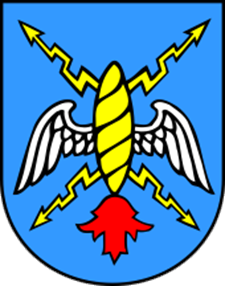 ANALIZA UPRAVLJANJA I RASPOLAGANJA NOGOMETNIM IGRALIŠTEM I SPORTSKIM OBJEKTOM  U VLASNIŠTVU OPĆINE OKUČANI ZA 2018 I 2019. GODINUOKUČANI, SIJEČANJ 2020.Analiza upravljanja i raspolaganja nogometnim igralištem i sportskim objektom podrazumijeva pronalaženje optimalnih rješenja koja će dugoročno očuvati igralište i sportski objekt te generirati zadovoljavanje javnih potreba u sportu odnosno nogometu. Nogometno igralište i sportski objekt dani su na korištenje nogometnom klubu, kao sportskoj udruzi građana, s ciljem poticanja i promicanja nogometa te uključivanja žitelja Općine Okučani, osobito djece i mladeži, u bavljenje nogometom.Prema odredbama Zakona o sportu sportske djelatnosti su od posebnog interesa za Republiku Hrvatsku, a razvoj sporta potiče se, između ostalog, izgradnjom i održavanjem sportskih građevina i financiranjem sporta sredstvima države i jedinica lokalne i područne (regionalne) samouprave. Sportskim građevinama smatraju se uređene i opremljene površine i građevine u kojima se provode sportske djelatnosti, a koje osim općih uvjeta propisanih posebnim propisima zadovoljavaju i posebne uvjete, u skladu s odredbama Zakona.Sukladno Zakonu o sportu, Općina Okučani sredstvima iz godišnjeg proračuna sufinancira i sportsku djelatnost temeljem javnog natječaja za financiranje javnih potreba.U potonjoj tablici, nalazi se nogometno igralište na području Općine Okučani koja se nalaze u knjižnom vlasništvu Općine.Korištenje igralištem povjereno je nogometnom klubu Psunj-Sokol Okučani (novi ugovor je potpisan 24. prosinca 2019. godine sa novim predsjednikom kluba, KLASA: 022-05/19-01/146; URBROJ:2178/21-05-19-1).Financiranje javnih potreba u sportu za Općinu OkučaniNacionalnim programom sporta utvrđuju se obveze državnih tijela i tijela jedinica lokalne i područne (regionalne) samouprave i Grada Zagreba, Hrvatskoga olimpijskog odbora, Hrvatskoga paraolimpijskog odbora, Hrvatskoga sportskog saveza gluhih, nacionalnih sportskih saveza i sportskih zajednica u provedbi utvrđenih zadaća. Sukladno Nacionalnom programu sporta 2019. – 2026. programe javnih potreba na lokalnoj razini predlaže sportska zajednica, a usvajaju ih jedinice lokalne i područne (regionalne) samouprave. Za ostvarivanje programa jedinica lokalne i područne (regionalne) samouprave osigurava financijska sredstva u svom proračunu. Općina Okučani, na temelju Programa javnih potreba u sportu financira udruge Općine Okučani s ciljem poticanja programa, projekata i aktivnosti koje doprinose promicanju sporta, osobito sporta djece i mladeži, djelovanju sportskih udruga te sportsko-rekreacijskim aktivnostima građana, kao i drugim sportskim aktivnostima koje su u funkciji unapređenja i čuvanja zdravlja i podizanja psihofizičke sposobnosti građana. Općina Okučani prati i nadzire izvršenje godišnjeg programa te korištenje i utrošak sredstava za Programe. Svaka udruga koja putem javnog natječaja ostvari financiranje dužna je predati opisni i financijski izvještaj o provedbi programa.Ciljevi učinkovitog upravljanja i raspolaganja nogometnim stadionomLokalne jedinice, u propisanim okvirima, samostalno određuju pravila i procedure upravljanja i raspolaganja vlastitom imovinom, odnosno nogometnim stadionima i igralištima. Način, ovlasti, procedure i kriteriji za upravljanje i raspolaganje mogu se utvrditi unutarnjim aktima. Temeljni cilj nogometnih stadiona i igrališta u vlasništvu jedinica lokalnih samouprava koji su dani na korištenje nogometnim klubovima, kao sportskim udrugama građana, jest poticanje i promicanje nogometa te uključivanje građana, osobito djece i mladeži, u bavljenje nogometom što je od osobitog interesa. U svrhu ocjene učinkovitosti upravljanja i raspolaganja nogometnim stadionima i igralištima, revizijom su utvrđeni sljedeći ciljevi:provjeriti cjelovitost podataka o nogometnim stadionima i igralištima,provjeriti normativno uređenje upravljanja i raspolaganja nogometnim stadionima i igralištima,provjeriti upravlja li se i raspolaže nogometnim stadionima i igralištima u skladu s propisima,ocijeniti ekonomske i financijske učinke upravljanja i raspolaganja nogometnim stadionima i igralištima,ocijeniti efikasnost sustava unutarnjih kontrola pri upravljanju i raspolaganju nogometnim stadionima i igralištima.Kriteriji za ocjenu učinkovitosti upravljanja i raspolaganja nogometnim stadionima i igralištima u vlasništvu lokalnih jedinicaZa ocjenu učinkovitosti upravljanja i raspolaganja nogometnim stadionima i igralištima utvrđeni su kriteriji koji proizlaze iz zakona i drugih propisa te poduzetih aktivnosti u vezi s upravljanjem i raspolaganjem nogometnim stadionima i igralištima.Tablica. Kriteriji za ocjenu učinkovitosti upravljanja i raspolaganja nogometnim stadionima i igralištima u vlasništvu lokalnih jedinicaAnaliza i vrednovanje učinka upravljanja i korištenja nogometnih igralištaTablica.  Analiza i vrednovanje učinka upravljanja i korištenja nogometnih igralištavrijednosti iskazane su na dan 31. prosinca 2019. godine.Analiza aktivnih članova nogometnog kluba na području Općine OkučaniKako bi se ostvario glavni cilj nogometnog igrališta u vlasništvu Općine Okučani koje je dano na korištenje nogometnom klubu, kao sportskoj udruzi građana, a to je poticanje i promicanje nogometa te uključivanje građana, osobito djece i mladeži, u bavljenje nogometom, bitno je analizirati i pratiti broj aktivnih članova kluba. Krajem 2019. godine, možemo slobodno utvrditi kako je stanje zadovoljavajuće jer ukupno 130  igrača koristi nogometno igralište u vlasništvu Općine Okučani te se ostvaruje osnovna funkcija postojanja ovakvih sportskih objekata. U potonjoj tablici nalaze se podaci o broju sportaša odnosno registriranih igrača koji koriste nogometno igralište.TreneriTrener je osoba koja programira i provodi sportsku pripremu, sportsku rekreaciju i sportsku poduku. Treneri moraju ispunjavati uvjete propisane člankom 9. Zakona o sportu (NN 71/06, 150/08, 124/10, 124/11, 86/12, 94/13, 85/15, 19/16, 98/19,). NK Psunj-Sokol Okučani ima angažirano 2 trenera po različitim uzrasnim kategorijama. Klub održava treninge u vrijeme kada to odluči vodstvo klubova, o čemu se javnost obavještava objavom putem internetskih kanala. Analiza održanih programa prema planuIz dostupnih podataka i predanih izvješća vidljivo je kako klub redovito održava razna natjecanja (ljetna liga, božićni turnir), škole mladih, treninge i slično. Važno je napomenuti kako nogometni klub na području Općine Okučani dostavlja svoja izvješća o ostvarenim programima. Preporuke za poboljšanjaPotrebno je analizirati i vrednovati učinke upravljanja i korištenja nogometnih igrališta radi utvrđivanja učinkovitosti upravljanja i korištenja, utvrđivanja i rješavanja problema u vezi s upravljanjem i korištenjem, utvrđivanja utjecaja upravljanja i korištenja na lokalnu zajednicu te utvrđivanja načina na koje se upravljanje i korištenje nogometnih igrališta može unaprijediti.Predlaže se uvesti i primjenjivati kriterije i pokazatelje učinkovitosti i načela učinkovitog upravljanja i raspolaganja nogometnim igralištima.Predlaže se utvrditi nadzor nad upravljanjem i korištenjem igrališta, izvještavanje o postignutim ciljevima i učincima upravljanja i korištenja te poduzimanje mjera u slučaju lošeg obavljanja poslova i neispunjavanja zadanih ciljeva, čime će se povećati odgovornost nositelja funkcija upravljanja za sustavno i učinkovito upravljanje javnim resursima i s time povezano zadovoljavanje javnih potreba.Zakoni i propisiZakonski propisi, akti i dokumenti kojima je uređeno upravljanje i raspolaganje nogometnim stadionom i igralištem u vlasništvu Općine Okučani: Zakon o sportu (NN 71/06, 150/08, 124/10, 124/11, 86/12, 94/13, 85/15, 19/16, 98/19),Zakon o udrugama (NN 74/14, 70/17, 98/19)Uredba o kriterijima, mjerilima i postupcima financiranja i ugovaranja programa i projekata od interesa za opće dobro koje provode udruge (»Narodne novine«, broj 26/15),Nacionalni program sporta 2019. – 2026. (NN 69/19).Evidencija o nogometnim igralištima i korištenju u vlasništvu Općine OkučaniEvidencija o nogometnim igralištima i korištenju u vlasništvu Općine OkučaniEvidencija o nogometnim igralištima i korištenju u vlasništvu Općine OkučaniEvidencija o nogometnim igralištima i korištenju u vlasništvu Općine OkučaniEvidencija o nogometnim igralištima i korištenju u vlasništvu Općine OkučaniBroj k.č.k.o.Površina u m²NazivLokacija503Okučani22521Nogometno igrališteOkučani503Okučani444ZgradaOkučaniKriterijiAktivnostiOpis aktivnostiStatusEvidencije o nogometnom igralištuUstrojiti Evidenciju s cjelovitim podacima o nogometnim stadionima i igralištimanogometni stadioni i igrališta su evidentirani u poslovnim knjigama i iskazana je njihova vrijednost podaci o nogometnom igralištu u analitičkim knjigovodstvenim evidencijama i evidenciji imovine su usklađeni u zemljišnim knjigama i katastru je upisano vlasništvo, ProvedenoNormativno uređenje upravljanja i raspolaganja nogometnim igralištemJLS normativno će urediti upravljanje i raspolaganje nogometnim stadionima i igralištimautvrdit će se način upravljanja i raspolaganja te izvještavanja o upravljanju i raspolaganju nogometnim igralištemProvedenoUpravljanje i raspolaganje nogometnim igralištemNogometnim igralištem upravlja se i raspolaže pažnjom dobrog gospodaranogometno igralište koristi se za predviđenu namjenu ProvedenoUpravljanje i raspolaganje nogometnim igralištemNogometnim igralištem upravlja se i raspolaže pažnjom dobrog gospodarapostupci davanja na korištenje, provedeni su u skladu s propisima ProvedenoUpravljanje i raspolaganje nogometnim igralištemNogometnim igralištem upravlja se i raspolaže pažnjom dobrog gospodaravodi se ažurna evidencija o ostvarenim prihodima i rashodima po osnovi upravljanja i raspolaganja nogometnim igralištemKontinuirano se provodiUpravljanje i raspolaganje nogometnim igralištemNogometnim igralištem upravlja se i raspolaže pažnjom dobrog gospodaraanaliziraju se i vrednuju učinci upravljanja i raspolaganja nogometnim igralištem te se poduzimaju mjere i aktivnosti s ciljem povećanja pozitivnih i smanjenja negativnih učinakaProvedba u tijekuNadzor nad upravljanjem i raspolaganjem nogometnim igralištemUspostaviti učinkovit sustav unutarnjih kontrola u svrhu praćenja upravljanja i raspolaganja nogometnim igralištemuredit će se načini postupanja, odnosno donijet će se procedure u vezi s prodajom, davanjem u zakup ili najam i drugim oblicima upravljanja i raspolaganja nogometnim igralištem, od donošenja odluka do evidentiranja u poslovnim knjigama i vrednovanja ostvarenih učinaka Provedba u tijekuMjeraAktivnosti/način ostvarenjaOpis AktivnostiOdgovorna osobaPokazatelji rezultataDonošenje Statuta (ili izmjene statuta)Donesen Statut kluba klub je donio Statut.Predsjednik i izvršno vijeće klubaPostojanje statuta Upisivanje kluba u Registar udruga RHUpis kluba u Registar udruga RH klub je upisan u Registar udruga RH.Predsjednik klubaPostojanje RješenjaUpisivanje u Registar sportskih djelatnostiUpis u Registar sportskih djelatnostiklub je upisan u Registar sportskih djelatnosti.Predsjednik klubaDokument o dokazu upisa u Registar sportskih djelatnostiNatjecanjaKategorije natjecanjaRegistrirati kategoriju natjecanjaPredsjednik i izvršno vijeće klubaRang nogometnih natjecanja NatjecanjaKategorije natjecanjaRegistrirati kategoriju natjecanjaPredsjednik i izvršno vijeće klubaRang nogometnih natjecanja Pravo korištenja nogometnog igralištaAkt o pravu korištenja nogometnog igralištanogometni klub dostavlja dokument radi stjecanja prava na korištenjeNačelnik i Predsjednik klubaUgovor o korištenju nogometnog igralištaPravo korištenja nogometnog igralištaAkt o pravu korištenja nogometnog igralištanogometni klub dostavlja dokument radi stjecanja prava na korištenjeNačelnik i Predsjednik klubaUgovor o korištenju nogometnog igralištaIzvješće o korištenju nogometnog igralištaOdržavanje utakmica, drugih turnira i manifestacija na igralištu.Nogometno igralište ispuniti će svoju svrhu kada se na njemu bude održavao što veći broj događanjaPredsjednik kluba i izvršno vijećePravovremeno predano izvješćePredaja obrazaca u vremenski određenom rokuPredaja izvješća o upravljanju i održavanju Nogometni klub predaje tražena izvješća općini do kraja veljače tekuće godine za prethodnu godinuPredsjednik klubaPravovremena predaja obrazacaNaziv igralištaNogometni klubBroj sportašaBroj sportašaBroj sportašaNaziv igralištaNogometni klubSenioriMlađe dobne kategorijeUkupnoPsunj-Sokol Okučani30100130